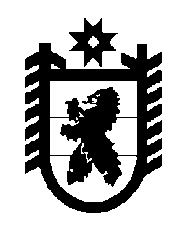 Российская Федерация Республика Карелия    ПРАВИТЕЛЬСТВО РЕСПУБЛИКИ КАРЕЛИЯПОСТАНОВЛЕНИЕОб определении органов исполнительной власти Республики Карелия, уполномоченных на осуществление информационного взаимодействия  по формированию информационного ресурса федеральной государственной информационной системы «Федеральный портал государственной службы и управленческих кадров»В целях реализации пункта 8 части 1 статьи 13 Федерального закона от 9 февраля 2009 года № 8-ФЗ «Об обеспечении доступа к информации о деятельности государственных органов и органов местного самоуправления», постановления Правительства Российской Федерации от 4 марта 2011 года № 149 «О федеральной государственной информационной системе «Федеральный портал государственной службы и управленческих кадров» Правительство Республики Карелия постановляет:1. Определить Администрацию Главы Республики Карелия  органом, уполномоченным на осуществление информационного взаимодействия по формированию информационного ресурса федеральной государственной информационной системы «Федеральный портал государственной службы и управленческих кадров» (далее – Портал) и его использованию в кадровой работе органов исполнительной власти Республики Карелия.2. Определить Государственный комитет Республики Карелия по взаимодействию с органами местного самоуправления органом, уполномоченным на осуществление информационного взаимодействия по формированию Портала и его использованию в кадровой работе органов местного самоуправления в Республике Карелия, не имеющих возможности размещать информацию о своем кадровом обеспечении на Портале.3. Определить Государственный комитет Республики Карелия по развитию информационно-коммуникационных технологий органом, уполномоченным по вопросам организации подключения Государственного комитета Республики Карелия по взаимодействию с органами местного самоуправления и органов местного самоуправления в Республике Карелия к Порталу и оказания консультационной поддержки указанным органам и Администрации Главы Республики Карелия по техническим вопросам, связанным с работой Портала.4. Признать утратившими силу постановления Правительства Республики Карелия:от 17 мая 2011 года № 121-П «Об определении органа, уполномоченного на осуществление информационного взаимодействия по формированию информационного ресурса федеральной государственной информационной системы «Федеральный портал управленческих кадров» и его использованию в кадровой работе» (Собрание законодательства Республики Карелия, 2011, № 5, ст. 695);от 7 апреля 2014 года № 99-П «О внесении изменений в постановление Правительства Республики Карелия от 17 мая 2011 года № 121-П» (Собрание законодательства Республики Карелия, 2014, № 4, ст. 602).5. Настоящее постановление вступает в силу с 1 июля 2015 года.  Глава Республики  Карелия                                                 	    А.П. Худилайненг. Петрозаводск«___» _______2015 года№